Gniezno, dnia 26.03.2024  r.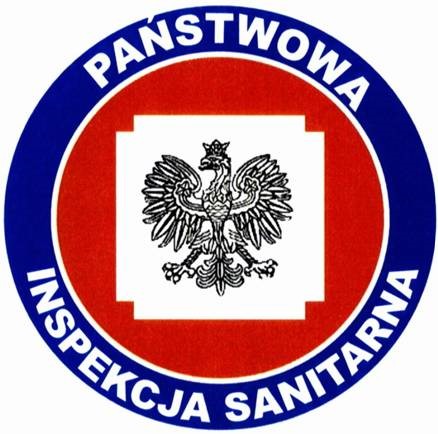 Ocena obszarowa jakości wody przeznaczonej do spożycia przez ludzi na terenie gminy Gniezno w 2023 roku Państwowy Powiatowy Inspektor Sanitarny w Gnieźnie działając na podstawie                                       art. 4 ust. 1 pkt 1 ustawy z dnia 14 marca 1985 r. o Państwowej Inspekcji Sanitarnej 
(t. j.  Dz. U. z 2023 r. poz. 338 ze zm.) i § 23 rozporządzenia Ministra Zdrowia z dnia 7 grudnia 
2017 r. w sprawie jakości wody przeznaczonej do spożycia przez ludzi (Dz. U. z 2017 r. poz. 2294) 
po rozpatrzeniu danych zawartych w sprawozdaniach z badań próbek wody pobranych w roku 2023, w ramach bieżącego nadzoru sanitarnego sprawowanego przez Państwowego Powiatowego Inspektora Sanitarnego w Gnieźnie oraz kontroli wewnętrznej prowadzonej przez producentów wody, a także uwzględniając podjęte w tym czasie działania naprawcze dokonał oceny obszarowej jakości wody pochodzącej z wodociągów zbiorowego zaopatrzenia w wodę zlokalizowanych na terenie gminy Gniezno. Na terenie gminy zaopatrzenie w wodę przeznaczoną do spożycia zapewniają:Wodociąg wiejski JankówkoWodociąg wiejski ŁabiszynekWodociąg wiejski ModliszewkoWodociąg miejski Gniezno, ul. Żwirki i Wigury Wodociąg miejski Gniezno, ul Sosnowa.Wykaz producentów wody, wodociągów, informacje o wielkości produkcji,  liczbie ludności zaopatrywanej w wodę, sposoby jej uzdatniania i dezynfekcji, przekroczeniach wartości dopuszczalnych.Jakość wody i przekroczenia wartości dopuszczalnych parametrów wraz ze wskazaniem ich wpływu na zdrowie konsumentów.W 2023 r. jakość produkowanej wody przez ww. wodociągi oceniono jako przydatną do spożycia przez ludzi. W wodociągu wiejskim Jankówko, z którego pobrano do badań 5 prób w ramach kontroli urzędowej i 20 prób w ramach kontroli wewnętrznej, stwierdzono przekroczenia parametrów: mętność - przekroczenie trwało 8 dni (czerwiec), żelazo - przekroczenie trwało 8 dni (czerwiec), mangan - przekroczenie trwało 58 dni (od 13 czerwca do 9 sierpnia), bakterie grupy coli - przekroczenie łącznie trwało 20 dni - 6 dni (lipiec) i 14 dni (od 24 października do 6 listopada), ogólna liczba mikroorganizmów - przekroczenie trwało 17 dni (wrzesień). Zarządzający podejmował działania naprawcze tj.: czyszczenie filtrów płuczących wodę celem uzdatniania wody, zastosowanie nadmanganianu potasu, chwilowo zwiększono dawkę podchlorynu sodu w celu zdezynfekowania wody. Po przeprowadzonych działaniach naprawczych zarządzający wodociągiem każdorazowo po wystąpieniu przekroczenia pobierał próbki wody do badań, które nie wykazywały przekroczeń. W wodociągu wiejskim Łabiszynek pobrano do badań 3 próby w ramach kontroli urzędowej oraz 3 próby w ramach kontroli wewnętrznej. Nie stwierdzano przekroczeń.W wodociągu wiejskim Modliszewko pobrano 5 prób w ramach kontroli urzędowej oraz 
5 prób w ramach kontroli wewnętrznej. Nie stwierdzano przekroczeń.Przekroczenia wskaźnika bakterii grupy coli w wodociągu wiejskim Jankówko 
miały charakter krótkotrwały i niezwłocznie przystępowano do wdrażania działań naprawczych. Bakterie grupy coli (bakterie wskaźnikowe) nie powinny być wykrywane w wodzie tuż po zakończeniu dezynfekcji i wprowadzanej do sieci, ich wykrycie oznacza nieskuteczność procesów uzdatniania i dezynfekcji wody. Obecność tych bakterii w systemach dystrybucyjnych 
i zbiornikach wody może świadczyć o odradzaniu się populacji mikroorganizmów i możliwym powstawaniu biofilmu bądź zanieczyszczeniu wody obcym materiałem, np. pochodzenia roślinnego lub glebą. Krótkotrwałe wystąpienie pojedynczej liczby bakterii grupy coli przy jednoczesnym podjęciu działań naprawczych nie stanowi bezpośredniego zagrożenia dla życia i zdrowia ludzi. Wystąpienie bakterii zimnolubnych w wodociągu wiejskim Jankówko nie miało wpływu na zdrowie konsumentów. Badania w kierunku oznaczania ogólnej liczby mikroorganizmów 
w 22±2oC są stosowane jako wskaźnik: liczby organizmów wtórnie namnażających się w wodzie, skuteczności procesów uzdatniania, w tym koagulacji, filtracji i dezynfekcji wody, oceny czystości i integralności systemów dystrybucji wody, obecności w instalacjach biofilmu, obecności gleby, osadów i innych zewnętrznych zanieczyszczeń, które mogły mieć kontakt z wodą. Wskaźnik ten sygnalizuje stagnację wody, tzw. odcinki martwe przewodów, wyłączone z czynnego przepływu wody, znaczną zawartość wykorzystywanych przez mikroorganizmy substancji wzrostowych 
w wodzie, biofilm i inne niedostatki w zakresie utrzymania sieci wodociągowej. Namnażanie się ww. bakterii może sprzyjać i powodować korozję przewodów systemów wodnych, pogarszać jakość organoleptyczną wody (smak, zapach, barwę), przyspieszać rozkład obecnego w systemie dystrybucji wody środka dezynfekcyjnego i implikować tworzenie się biofilmu. Mikroorganizmy te generalnie nie stanowią zagrożenia dla zdrowia ludzi, parametr nie jest uważany za wskaźnik bezpieczeństwa wody dla zdrowia.Stwierdzone przekroczenia manganu w wodociągu wiejskim Jankówko nie miały negatywnego wpływu na zdrowie konsumentów, mogły jedynie obniżać cechy organoleptyczne wody. Zawartość manganu w większych stężeniach przyczynia się do niepożądanego smaku wody, powoduje wzrost barwy wody, przebarwienie instalacji sanitarnych, ceramiki sanitarnej, pranej odzieży i powierzchni mających kontakt z wodą. Wysoka zawartość manganu sprzyja tworzeniu się osadów nierozpuszczalnych związków manganu w systemie dystrybucji wody, powodując awarie 
i utrudnienia techniczne w eksploatacji wodociągu. Pozostałe wodociągi produkowały wodę o dobrej jakości.W roku 2023 nie odnotowano zgłoszeń mieszkańców gminy dotyczących reakcji niepożądanych związanych ze spożyciem wody. Postępowanie administracyjne i działania naprawcze.W roku 2023 nie wydano decyzji administracyjnych na poprawę jakości wody, jak również nie wydano decyzji administracyjnych na poprawę stanu technicznego urządzeń wodociągowych. Zgodnie z zapisami rozporządzenia Ministra Zdrowia z dnia 7 grudnia 2017 r. w sprawie jakości wody przeznaczonej do spożycia przez ludzi (Dz. U. z 2017 r. poz. 2294) wydano 31 ocen 
o przydatności wody do spożycia oraz 7 ocen okresowych jakości wody. Oceny kierowane były do zarządzających wodociągami oraz do Wójta Gminy Gniezno. W celu zapewnienia należytej jakości wody przeznaczonej do spożycia zarządzający wodociągiem wiejskim Jankówko podejmował działania naprawcze, każdorazowo w przypadku wystąpienia przekroczeń parametrów bakteriologicznych i fizykochemicznych, tj. czyszczenie filtrów płuczących wodę celem uzdatniania wody, zastosowanie nadmanganianu potasu, chwilowo zwiększano dawkę podchlorynu sodu w celu zdezynfekowania wody. Prace te skutkowały uzyskaniem pozytywnych wyników badań. WnioskiW ocenie rocznej wszystkie wodociągi zapewniające zaopatrzenie w wodę na terenie gminy dostarczały wodę przydatną do spożycia. Stwierdzone okresowe odchylenia od wartości normatywnych nie miały wpływu na zdrowie konsumentów. Zarządzający wodociągiem prowadził intensywne działania naprawcze. Należy wskazać, iż na podstawie zapisów § 26 oraz § 27 rozporządzenia Ministra Zdrowia 
z dnia 7 grudnia 2017 r. w sprawie jakości wody przeznaczonej do spożycia przez ludzi 
(Dz. U. z 2017 r. poz. 2294) konsumenci winni uzyskiwać informacje o jakości wody zgodnie 
z przepisami o dostępie do informacji publicznej lub z komunikatów zamieszczanych na stronieinternetowej urzędu gminy oraz na stronie internetowej administratora wodociągów. Informacja winna zawierać m.in. dane o przekroczeniach dopuszczalnych wartości parametrów jakości wody oraz związanych z nimi zagrożeniach zdrowotnych i zalecenia mające na celu minimalizację zagrożenia dla zdrowia ludzkiego.MBProducent wodyWodociągDobowa produkcja wodym³/dLiczba ludności zwodociągowanejSposoby uzdatniania wody 
i dezynfekcjiJakość wody 
na koniec 2023 r.Przekroczenia wartości dopuszczalnych parametrów Spółdzielnia Łabiszynek62-200 GnieznoWodociąg wiejski Jankówko4071800Napowietrzanie, filtracja,dezynfekcja podchlorynem sodu - okresowaPrzydatna do spożyciamętność – przekroczenie trwało 8 dni; żelazo – przekroczenie trwało 8 dni; mangan – przekroczenie trwało 58 dni; bakterie gr. coli – przekroczenie łącznie trwało 20 dni; ogólna liczba mikroorganizmów w 22±2°C - przekroczenie trwało 17 dniSpółdzielnia Łabiszynek62-200 GnieznoWodociąg wiejski  Łabiszynek66520Napowietrzanie, filtracja,dezynfekcja podchlorynem sodu - okresowaPrzydatna do spożyciaNie stwierdzonoPrzedsiębiorstwo Wodociągów i Kanalizacji w Gnieźnie 
Sp. z o. o., 
ul. Żwirki 
i Wigury 28 
62-200 Gniezno Wodociąg wiejski Modliszewko177998Napowietrzanie,filtracja,dezynfekcja podchlorynem sodu - stałaPrzydatna do spożyciaNie stwierdzonoPrzedsiębiorstwo Wodociągów i Kanalizacji w Gnieźnie 
Sp. z o. o., 
ul. Żwirki 
i Wigury 28 
62-200 Gniezno Wodociąg miejski Gniezno                   ul. Żwirki 
i Wigury8735858Napowietrzanie, filtracja, dezynfekcja podchlorynem sodu - stałaPrzydatna do spożyciaNie stwierdzonoPrzedsiębiorstwo Wodociągów i Kanalizacji w Gnieźnie 
Sp. z o. o., 
ul. Żwirki 
i Wigury 28 
62-200 Gniezno Wodociąg miejski Gniezno                    ul. Sosnowa7934594Napowietrzanie, filtracja, dezynfekcja podchlorynem sodu - stałaPrzydatna do spożyciaNie stwierdzono